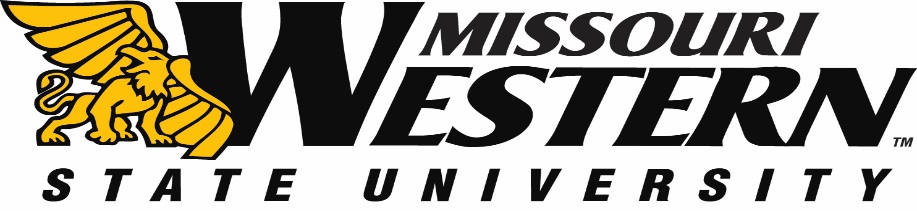 BID SPECIFICATION SHEET FOR FB20-055INSTALL LABCONCO FUME HOOD IN ART DEPARTMENTScope:Install Labconco fume hood in Art Department in Potter Hall. New fume hood has been purchased and is at Missouri Western State University.  Timeline of Project:Mandatory Pre-Bid Meeting in Physical Plant Shop, Friday, October 25, 2019 10:00amBid opening November 6, 2019 2:00 pm Purchasing Department, Popplewell 221Project to begin November 25, 2019 and preferred to be completed by November 27, 2019.  If project needs additional time, it should be completed no later than December 20, 2019.Bid Specification:Install 1 new Labconco hood, base stand and SpillStopper already purchased and located in the shop at MWSULabconco hood to be installed in Potter room 208Install 1 Intelli-Sense Multi-Speed Fiberglass Blower provided by MWSUTransition ductwork from new lab hood opening to existing exhaust fan ductworkAll electrical work will be completed by MWSU staffClean up and haul away all debrisProject to be inspected by MWSU Physical Plant upon completionMWSU Physical plant will schedule with contractor when to complete the project as to work around students and classes.Bid Submission Requirements:Sealed bids must be submitted no later than November 6, 2019 2:00 p.m. Central Time to:Missouri Western State UniversityPurchasing, Popplewell Hall 2214525 Downs DriveSt. Joseph, MO  64507Electronic or faxed bids will not be accepted. Responses must be signed and sealed in mailing envelopes with the Respondent’s name and address clearly written on the outside.  The Formal Bid Number (FB20-055) shall also be clearly marked on the outside of the envelope or package.  Proposals may not be accepted if the FB number is not on the outside of the envelope.PRICING SHEET FOR FB20-055INSTALL LABCONCO FUME HOOD IN ART DEPARTMENTHood Installation Amount $ _______________________________Return this pricing sheet with your bid.  Include any addendum(s) with your initials.  Pricing must be FOB Missouri Western State University.All questions should be directed to Purchasing Manager, Kelly Sloan, (816) 271-4465, purchase@missouriwestern.eduMissouri Western reserves the right to accept or reject any or all items of this bid.Include your W-9 with your bid.Once bid is awarded, you will be required to have a certificate of liability with Missouri Western State University listed as an additional insured.Company _________________________________________________Phone Number:________________________________________________Authorized Signature 						   Date ______________